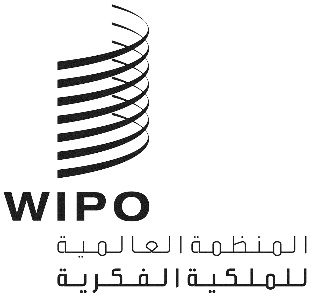 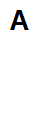 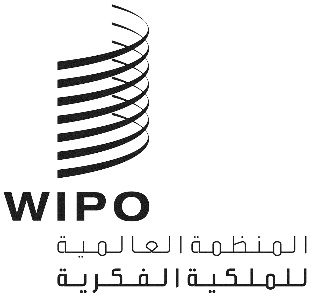 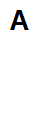 CDIP/28/INF/3الأصل: بالإنكليزيةالتاريخ: 19 أبريل 2022اللجنة المعنية بالتنمية والملكية الفكريةالدورة الثامنة والعشرونجنيف، من 16 إلى 20 مايو 2022تقرير موجز عن برنامج التوجيه المقدم في سياق مشروع أجندة التنمية بشأن تعزيز دور المرأة في الابتكار وريادة الأعمال وتشجيع النساء في البلدان النامية على استخدام نظام الملكية الفكريةمن إعداد الأمانةكان أحد أهداف مشروع أجندة التنمية بشأن "تعزيز دور المرأة في الابتكار وريادة الأعمال وتشجيع النساء في البلدان النامية على استخدام نظام الملكية الفكرية" (الوثيقة .CDIP/21/12 Rev) هو إنشاء برنامج توجيه للمخترعات ورائدات الأعمال من البلدان المستفيدة من المشروع.ويحتوي مرفق هذه الوثيقة على تقرير موجز عن برنامج التوجيه المذكور أعلاه، الذي عقد في الفترة من نوفمبر 2021 إلى فبراير 2022.إن لجنة التنمية مدعوة إلى الإحاطة علماً بالمعلومات الواردة في مرفق هذه الوثيقة.[يلي ذلك المرفق]تقرير موجز عن برنامج التوجيه المقدم في سياق مشروع أجندة التنمية
بشأن تعزيز دور المرأة في الابتكار وريادة الأعمال وتشجيع النساء
في البلدان النامية على استخدام نظام الملكية الفكريةأطلق برنامج توجيه في مجال الملكية الفكرية من نوفمبر 2021 إلى فبراير 2022 في سياق مشروع أجندة الويبو للتنمية بشأن تعزيز دور المرأة في الابتكار وريادة الأعمال وتشجيع النساء في البلدان النامية على استخدام نظام الملكية الفكرية.ومن بين الأنشطة المضطلع بها في سياق المشروع المذكور أعلاه أجريت تقييمات وطنية في كل بلد من البلدان الرائدة (المكسيك وعمان وباكستان وأوغندا) بشأن وضع النساء المخترعات من حيث استخدام نظام الملكية الفكرية وتوافر الدعم. وكان من المتوقع أن تحدد التقييمات، في جملة أمور، الموجهين المحتملين في كل بلد، وأن تضع قائمة بالموجهين المحليين. ومن أجل استكمال هذا الجهد ودعم النساء المخترعات المشاركات في هذا المشروع، تقرر أن تتاح الفرصة لهن للعمل مع مجموعة من الموجهين الدوليين الذين سيدعمونهن في جهودهن الرامية إلى إيصال اختراعاتهن إلى السوق. وكان الهدف من هذه المبادرة الرائدة هو بناء المهارات والمعارف المتعلقة بإدارة الملكية الفكرية التي يمكن أن تطبقها المشاركات في تسويق اختراعاتهن.ورشحت مكاتب الملكية الفكرية المشاركة المخترعات المشاركات. وعينت مجموعة من خبراء الملكية الفكرية الدوليين من شركات محاماة وحاضنات وشركات كموجهين لتقديم الدعم إلى المشاركات على أساس تطوعي. وحدد كل بلد من البلدان المشاركة موجهين كي ينضما أيضا إلى مجموعة الموجهين الدوليين.وضمّ البرنامج 30 من موجها و30 مشاركة من أربعة قطاعات هي: الصحة وتكنولوجيا المعلومات والاتصالات والزراعة والهندسة الميكانيكية. وجمع بين كل واحد من الموجهين مع إحدى المشاركات، استنادا إلى المعلومات الواردة في الاستبيانات التي قدمها الموجهون والمشاركات في بداية المشروع على حد سواء. وأعطي كل من الموجّه والمشاركة إطارا يشمل ما يلي: (أ) واجب منزلي يتعين على المشاركة القيام به للتحضير للاجتماع؛ (ب) وإرشاد للموجه بشأن تسيير هذه الاجتماعات. ومنح الموجهون والمشاركات مدة أربعة أشهر لإجراء أربع جلسات تدوم كل منها ساعة واحدة.ولإطلاق البرنامج، استضافت الويبو جلسة افتتاحية على الإنترنت دعي إليها جميع الموجهين والمشاركات. وكان الهدف من هذه الجلسة هو تقديم البرنامج والإشارة إلى بعض القواعد الأساسية بشأن كيفية إدارة البرنامج وتشجيع المشاركات وتحفيزهن. وعقب الإطلاق، حددت كل مشاركة مواعيد جلساتها مع الموجّه، وبحسب الجدول المقدم، شاركن في الاجتماعات وناقشن مع الموجهين بعض الخطوات الأولية لإدارة ملكيتهن الفكرية بغية نقل اختراعاتهن إلى السوق.وطوال فترة البرنامج، أتيحت فرص للمشاركات في كل بلد باللقاء سوية ولقاء فريق الويبو. والتمست تعقيبات عن البرنامج على فترات منتظمة. ووفرت هذه التعقيبات معلومات قيمة عن كيفية سير البرنامج. وفي نهاية البرنامج، طلب من الموجهين والمشاركات الرد على استبيان تقييمي.وقد اجتذب البرنامج مهنيين ذوي كفاءات عالية في مجال الملكية الفكرية من جميع أنحاء العالم، تبرعوا بوقتهم على أساس طوعي. وكشفت التقييمات أن معظم الموجهين والمشاركات خاضوا تجربة إيجابية، واكتسبت المشاركات فهما أعمق لطريقة استخدام إدارة الملكية الفكرية في دعم أهدافهن التسويقية العامة. وكان هناك تأييد عام لتكرار البرنامج.وقام مدير المشروع بوضع منهجية، بما في ذلك مجموعة شاملة من المواد. ويمكن أن تشكل هذه المنهجية الأساس لتعميم هذا البرنامج في الويبو عند استكمال تنفيذ المشروع، عند الاقتضاء.[نهاية المرفق والوثيقة]